Lidt nyt om 5 øre – opdagelser 2015Tryk 220.26: Kendes i parstykke 20.65 – 20.26. Se skanning.20.65: Kendes i parstykke 20.65 – 20.26. Se skanning.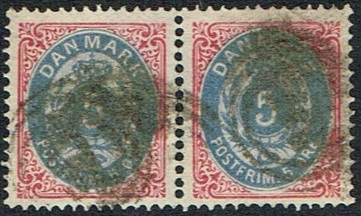 20.65                 -                  20.26Ny provisorisk pladning (december 2015):Trykt fedt:     positioner der er sikreTrykt kursivt: kendes i parstykker eller striberTryk 3Pos. A45: OM.10. Se helark.Pos. A61: OM.8. Se helark.Forfalskninger5 uden knop: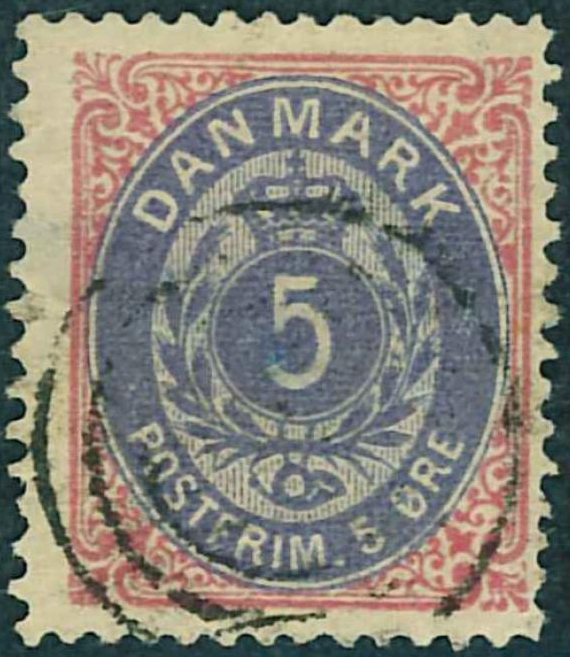 5ø3 B82 (optakket i højre side forneden)(VF-auktion Jan. 2015)120.5220.2320.3420.4520.35620.6720.7820.8920.91020.101120.111220.121320.131420.141520.151620.76    1720.871820.781920.592020.6021           22           23  20.1   o   20.42  o  20.8321           22           23  20.1   o   20.42  o  20.8321           22           23  20.1   o   20.42  o  20.832420.242520.252620.662720.2728           29           30  20.18  o  20.29  o  20.6728           29           30  20.18  o  20.29  o  20.6728           29           30  20.18  o  20.29  o  20.673120.513220.323320.333420.343520.893620.3637           38           39           40 20.37   o  20.38  o  20.21  o  20.4037           38           39           40 20.37   o  20.38  o  20.21  o  20.4037           38           39           40 20.37   o  20.38  o  20.21  o  20.4037           38           39           40 20.37   o  20.38  o  20.21  o  20.4041           4220.81  o  20.7241           4220.81  o  20.7243           44 20.43  o  20.44 43           44 20.43  o  20.44 4520.544620.564720.4748           49           50  20.48  o  20.49  o  20.5048           49           50  20.48  o  20.49  o  20.5048           49           50  20.48  o  20.49  o  20.505120.455220.525320.535420.10155           56 20.55  o  20.8055           56 20.55  o  20.805720.5758           59           60  20.39  o  20.79  o  20.9058           59           60  20.39  o  20.79  o  20.9058           59           60  20.39  o  20.79  o  20.906120.416220.226320.636420.64    65           66 20.65  o  20.26    65           66 20.65  o  20.2667            68           69 20.77   o  20.28  o  20.1967            68           69 20.77   o  20.28  o  20.1967            68           69 20.77   o  20.28  o  20.197020.707120.717220.827320.737420.747520.2076           77 20.68  o  20.3076           77 20.68  o  20.3078           79           80  20.58  o  20.69  o  20.4678           79           80  20.58  o  20.69  o  20.4678           79           80  20.58  o  20.69  o  20.4681   20.61        8220.628320.238420.848520.858620.86    87           88           89           90  20.17  o  20.88  o  20.31  o 20.102    87           88           89           90  20.17  o  20.88  o  20.31  o 20.102    87           88           89           90  20.17  o  20.88  o  20.31  o 20.102    87           88           89           90  20.17  o  20.88  o  20.31  o 20.1029120.9192           93 20.92  o  20.9492           93 20.92  o  20.949420.939520.9596           97           98           99  20.96  o  20.97  o  20.98  o  20.99  96           97           98           99  20.96  o  20.97  o  20.98  o  20.99  96           97           98           99  20.96  o  20.97  o  20.98  o  20.99  96           97           98           99  20.96  o  20.97  o  20.98  o  20.99  10020.100